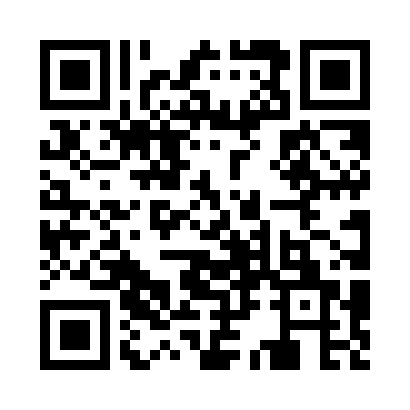 Prayer times for Ashkum, Illinois, USAWed 1 May 2024 - Fri 31 May 2024High Latitude Method: Angle Based RulePrayer Calculation Method: Islamic Society of North AmericaAsar Calculation Method: ShafiPrayer times provided by https://www.salahtimes.comDateDayFajrSunriseDhuhrAsrMaghribIsha1Wed4:245:4912:494:417:499:152Thu4:225:4812:494:417:509:163Fri4:215:4712:494:417:519:184Sat4:195:4612:494:417:529:195Sun4:175:4412:484:427:539:206Mon4:165:4312:484:427:549:227Tue4:145:4212:484:427:559:238Wed4:135:4112:484:437:569:259Thu4:115:4012:484:437:579:2610Fri4:105:3912:484:437:589:2711Sat4:085:3812:484:437:599:2912Sun4:075:3712:484:448:009:3013Mon4:055:3612:484:448:019:3214Tue4:045:3512:484:448:029:3315Wed4:035:3412:484:458:039:3416Thu4:015:3312:484:458:049:3617Fri4:005:3212:484:458:059:3718Sat3:595:3112:484:458:069:3819Sun3:585:3012:484:468:079:4020Mon3:565:2912:484:468:089:4121Tue3:555:2912:484:468:099:4222Wed3:545:2812:494:468:109:4423Thu3:535:2712:494:478:119:4524Fri3:525:2612:494:478:119:4625Sat3:515:2612:494:478:129:4726Sun3:505:2512:494:488:139:4927Mon3:495:2512:494:488:149:5028Tue3:485:2412:494:488:159:5129Wed3:475:2312:494:488:169:5230Thu3:465:2312:494:498:169:5331Fri3:465:2312:504:498:179:54